Agenda1.0 Agenda	12.0 Call to Order	13.0 Motions	..1-24.0 Action Items………………………………………………………………………………...…2Old Business……………………………………………………....………………………….........2New Business……………………………………………………………………..…...….…….....2Next Meeting	3Call to OrderDr. Jon Burstein called to order the April meeting of the Emergency Medical Care Advisory Board’s Medical Committee at 10:11am on April 8, 2016, in the Region II Office-Central Mass EMS Corporation-Holden.3.0 MotionsThe following table lists the motions made during the meeting.4.0Action ItemsThe following table lists the action items identified during the meetingDr. Dyer spoke in remembrance of Dr. Wedel.  Dr. Dyer noted that it is important to remember Dr. Wedel’s contributions not only on a local level but on a national scale to safe medical air transport. Motion by Dr. Dyer to recommend to the Department to rename the Medical Services Committee the Dr. Suzanne K. Wedel (SKW) Medical Services Committee and to recognize Dr. Wedel’s commitment to the Medical Services Committee (in a more formal presentation), recognizing Dr. Wedel’s contributions.  Seconded by L. Moriarty.Acceptance of Minutes: February 12, 2016 meetingTask Force chairs to distribute written reports as neededOld Business       a.  (System CQI report)      b.  (MATRIS)4.   New Business Sepsis-Dr. Old   Hospitals in region V identified a need for a prehospital process for septic patients. Reviewed NH protocol-handout- of a Sepsis Protocol for inclusion in the next release of the Statewide Treatment Protocols (STPs).  Discussion on IV fluid, CHF patients and fluid overload, fever as a required criterion, international sepsis criteria (respiratory rate (RR) at or greater than 22) and the systolic blood pressure (SBP) at 100 or less), should vasopressive medications remain a standing order or a Medical Control option?The following changes were agreed on: in the NH template amend for MA by having RR at 22, the SBP less than or equal to 100, add ETCO2 less than or equal to 25 added to the top box-Identification of Possible Septic Shock Criteria. In the Advanced box-change the fluid amount to 30ml/kg - add reminder to check lungs, fluid amount should not exceed 2000ml.  Move all Vasopressor medications (Norepinephrine, Epinephrine and Dopamine) to the Medical Control section.Motion: by L. Moriarty to recommend to the Department that a Sepsis Shock Protocol be added to the next edition of the protocols, incorporating the committee recommendations.Seconded by Dr. Restuccia. - Approved unanimous vote.Neonate Critical Care IFT-deferredCPR in Pregnancy-Dr. BursteinAHA recommends displacing the gravid uterus to the left when performing CPR-improving Venous return.  Will add this note to the pregnancy protocol 2.10 Obstetrical Emergencies.Handtevy vs. Broselow-Dr. DyerSome services want to be able to utilize the Handtevy method for pediatric dosing.  Discussion on pedi med dosing systems.Motion: by L. Moriarty to recommend to the Department that services can utilize a pediatric medication dosing system based on length, age or weight. Seconded by Dr. Geller. - Approved unanimous vote.Left Ventricular Assist Device (LVAD) Point of Entry (POE)-Dr. Restuccia         Region II Services had questions about transporting.  The recent updated POE plan           (released 3/24/16) has clarified.      f. Dr. Burstein noted that he would like to appoint Dr. Jason Cohen-Medical Officer-Boston          Medflight-to Dr. Wedel’s seat. Motion: by Dr. Dyer to recommend to the Department to appoint Dr. Jason Cohen to Dr. Wedel’s seat - (Intensivist/Critical Care). Seconded by Dr. Geller. - Approved unanimous vote.Meeting adjourned at 11:00 amNext Meeting:  June 10, 2016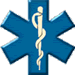                      Meeting Minutes                     Meeting Minutes                     Meeting Minutes                     Meeting MinutesSubject:Medical Services CommitteeDate:April 8, 2016 –final VotingMembers:Absent Members:   Dr. Burstein (chair), Dr. Dyer, S. Gaughan, Dr. Geller, L. Moriarty, Dr. Old,    Dr. Restuccia, Dr. Tennyson and Dr. Walker.         P. Brennan, Dr. Conway, Dr. Tollefsen, and Dr. WalterMotionMotionResult	Motion by Dr. Dyer to recommend to the Department to rename the Medical Services Committee the Dr. Suzanne K. Wedel (SKW) Medical Services Committee and to recognize Dr. Wedel’s commitment to the Medical Services Committee.  Seconded by L. Moriarty.Approved- unanimous vote.Approved- unanimous vote.MotionResult	Motion: by Dr. Geller to approve the December minutes. Approved – unanimous vote.MotionResultMotion by L. Moriarty to recommend to the Department that a Sepsis Shock Protocol be added to the next edition of the protocols, incorporating the committee recommendations. Seconded by Dr. Restuccia.Approved – unanimous vote.MotionResultMotion by L. Moriarty to recommend to the Department that services can utilize a pediatric medication dosing system based on length, age or weight. Seconded by Dr. Geller.Approved – unanimous vote.MotionResultMotion by Dr. Dyer to recommend to the Department to appoint Dr. Jason Cohen to Dr. Wedel’s seat - (Intensivist/Critical Care). Seconded by Dr. Geller.Approved – unanimous vote. MotionResultMotion: by Dr. Geller to adjourn the meeting.Approved – by assent.ItemItemResponsibility